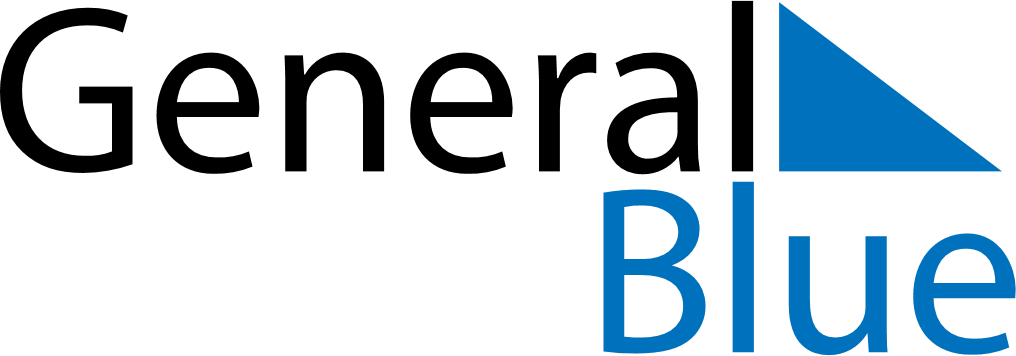 April 2025April 2025April 2025April 2025RwandaRwandaRwandaSundayMondayTuesdayWednesdayThursdayFridayFridaySaturday123445678910111112Genocide Memorial Day1314151617181819Good FridayGood Friday2021222324252526Easter Monday27282930